PHỤ LỤC(Ban hành kèm theo Quyết định số 1172/QĐ-ĐHYDCT ngày 28 tháng 3 năm 2023 của Trường Đại học Y Dược Cần Thơ)                        BỘ Y TẾ                                 CỘNG HÒA XÃ HỘI CHỦ NGHĨA VIỆT NAMTRƯỜNG ĐẠI HỌC Y DƯỢC CẦN THƠ	                  Độc lập - Tự do - Hạnh phúcĐƠN ĐĂNG KÝ NHÓM NGHIÊN CỨU MẠNHKính gửi: Ban giám hiệu Trường Đại học Y Dược Cần ThơCăn cứ quy định về tổ chức và hoạt động nhóm nghiên cứu mạnh Trường ĐHYDCT ban hành theo Quyết định số …/QĐ-ĐHYDCT ngày … tháng … năm … của Hiệu trưởng Trường Đại học Y Dược Cần Thơ.Chúng tôi xin đăng ký nhóm nghiên cứu mạnh cho đợt xét chọn năm………. với các thông tin như sau:Tên nhóm nghiên cứu:	Hướng nghiên cứu và các nhánh nghiên cứu:Loại hình nghiên cứu (cơ bản, ứng dụng):Trưởng nhóm:- Chức danh, họ và tên:- Chuyên môn:- Đơn vị công tác:- Điện thoại, email: Các thành viên (họ tên, đơn vị công tác)Kính đề nghị Ban giám hiệu và các phòng ban liên quan tổ chức xén chọn và công nhận nhóm nghiên cứu mạnh.Hồ sơ đăng ký kèm theo, gồm:Đơn đăng ký nhóm nghiên cứu mạnh.Thuyết minh nhóm nghiên cứu mạnh.  Lý lịch khoa học của trưởng nhóm và các thành viên (theo mẫu LLKH của trường xuất ra từ phần mềm quản lý) Minh chứng (chủ nhiệm, tham gia đề tài, công bố quốc tế;...)Cần Thơ, ngày…..tháng….. năm……….TRƯỞNG NHÓM                        BỘ Y TẾ                                 CỘNG HÒA XÃ HỘI CHỦ NGHĨA VIỆT NAMTRƯỜNG ĐẠI HỌC Y DƯỢC CẦN THƠ	                  Độc lập - Tự do - Hạnh phúcTHUYẾT MINH NHÓM NGHIÊN CỨU MẠNHI. THÔNG TIN CHUNG 1.1. Tên nhóm nghiên cứu:	- Tiếng Việt:………………………………………………………………….	- Tiếng Anh:………………………………………………………………….	- Tên viết tắt (nếu có):………………………………………………1.2. Lĩnh vực chuyên môn1.3. Loại hình nghiên cứu1.4. Định hướng nghiên cứu: (Mô tả định hướng mục tiêu, các nội dung nghiên cứu chính, và dự kiến kết quả đạt được)Trưởng nhóm:- Chức danh, họ và tên:- Chuyên môn:- Đơn vị công tác:- Điện thoại, email: 1.5. Danh sách nhóm nghiên cứuII. KẾ HOẠCH HOẠT ĐỘNG* Loại sản phẩm, số lượng, chỉ tiêu chất lượngIII. ĐỀ XUẤT VỚI NHÀ TRƯỜNG3.1. Nhu cầu đầu tư3.2. Các đề xuất khácCần Thơ, ngày…..tháng….năm…..                                                                                        TRƯỞNG NHÓM                                                                          (Ký và ghi rõ họ tên)                       BỘ Y TẾ                                 CỘNG HÒA XÃ HỘI CHỦ NGHĨA VIỆT NAMTRƯỜNG ĐẠI HỌC Y DƯỢC CẦN THƠ	                  Độc lập - Tự do - Hạnh phúcPHIẾU NHẬN XÉT PHẢN BIỆNHỒ SƠ ĐĂNG KÝ NHÓM NGHIÊN CỨU MẠNHTên nhóm nghiên cứu:Trưởng nhóm:Họ tên người phản biện:Chức danh, học vị:……………….Chuyên môn chính:……………………...NỘI DUNG NHẬN XÉTVề uy tín năng lực khoa học của trưởng nhóm và các thành viên (Mức độ đáp ứng các tiêu chí trong qui định về tiêu chuẩn trưởng nhóm và thành viên theo quy định, điểm mạnh, điểm yếu)Về định hướng nghiên cứuVề kế hoạch hoạt động theo từng năm (tính hợp lý, khả thi)Về các đề xuất của nhóm nghiên cứu (tính hợp lý, khả thi)Các vấn đề khácKết luận (Đề nghị công nhận hoặc Đề nghị không công nhận nhóm nghiên cứu mạnh)Ngày…..tháng….. năm……….         Người nhận xét                                                        (Ký và ghi rõ họ tên)                       BỘ Y TẾ                                 CỘNG HÒA XÃ HỘI CHỦ NGHĨA VIỆT NAMTRƯỜNG ĐẠI HỌC Y DƯỢC CẦN THƠ	                  Độc lập - Tự do - Hạnh phúcPHIẾU ĐÁNH GIÁHỒ SƠ ĐĂNG KÝ NHÓM NGHIÊN CỨU MẠNHTên nhóm nghiên cứu:Trưởng nhóm:Họ tên người đánh giá:Chức danh, học vị:……………….Chuyên môn chính:……………………...KẾT LUẬN (“Đạt” nếu tất cả các tiêu chí đều “Đạt”)Nhóm nghiên cứu đạt yêu cầu công nhận nhóm nghiên cứu mạnhNhóm nghiên cứu không đạt yêu cầu công nhận nhóm nghiên cứu mạnh  Ngày…..tháng….. năm……….       Thành viên hội đồng                                                           (Ký và ghi rõ họ tên)                       BỘ Y TẾ                                 CỘNG HÒA XÃ HỘI CHỦ NGHĨA VIỆT NAMTRƯỜNG ĐẠI HỌC Y DƯỢC CẦN THƠ	                  Độc lập - Tự do - Hạnh phúcCần Thơ, ngày…….tháng……năm……….BIÊN BẢN HỌP HỘI ĐỒNG XÉT CHỌN NHÓM NGHIÊN CỨU MẠNHTên nhóm nghiên cứu:Trưởng nhóm:Quyết định thành lập hội đồng:Ngày họpĐịa điểmThành viên hội đồng: Tổng số: 05  Có mặt……..Vắng mặt…………Ban kiểm phiếuTrưởng banThành viênThành viênKết quả bỏ phiếu đánh giá		Số phiếu đánh giá ở mức “Đạt”………		Số phiếu đánh giá ở mức “Không đạt”………Kết luận của hội đồng9.1. Các nội dung yêu cầu điều chỉnh, bổ sung:………………………………………………………………………………………9.2. Nhóm nghiên cứu được “Đề nghị công nhận” hoặc “Đề nghị không công nhận” là nhóm nghiên cứu mạnh của Trường Đại học Y Dược Cần Thơ (đề nghị công nhận khi có 4/5 số phiếu đánh giá ở mức “Đạt”)……………………………………………………………………………………………        Chủ tịch hội đồng                                                             Thư ký                        BỘ Y TẾ                                 CỘNG HÒA XÃ HỘI CHỦ NGHĨA VIỆT NAMTRƯỜNG ĐẠI HỌC Y DƯỢC CẦN THƠ	                  Độc lập - Tự do - Hạnh phúcCần Thơ, ngày….tháng.…năm……….BÁO CÁO TÌNH HÌNH HOẠT ĐỘNG NĂM……….1. THÔNG TIN CHUNG - Tên nhóm nghiên cứu: - Trưởng nhóm: - Thời gian công nhận nhóm từ tháng…...năm……..đến tháng……năm……..2. ĐÁNH GIÁ TÌNH HÌNH HÌNH HOẠT ĐỘNG NĂM2.1. Các nội dung hoạt động2.2. Các sản phẩm (kèm minh chứng)2.3. Tình hình sử dụng kinh phí (kèm minh chứng)3. KẾ HOẠCH HOẠT ĐỘNG TRIỂN KHAI NĂM TIẾP THEO (cần nêu rõ các điều chỉnh, bổ sung nếu có so với kế hoạch đã được phê duyệt)4. CÁC ĐỀ XUẤT, KIẾN NGHỊ (nếu có)                                                                                       TRƯỞNG NHÓM                       BỘ Y TẾ                                 CỘNG HÒA XÃ HỘI CHỦ NGHĨA VIỆT NAMTRƯỜNG ĐẠI HỌC Y DƯỢC CẦN THƠ	                  Độc lập - Tự do - Hạnh phúcBẢN NHẬN XÉT BÁO CÁO HOẠT ĐỘNG NĂMCỦA NHÓM NGHIÊN CỨU MẠNHTên nhóm nghiên cứu:………Trưởng nhóm:…………Năm báo cáo:……….Họ tên người nhận xét:…….Chức danh, học vị:……………….Đơn vị công tác:……………….NỘI DUNG NHẬN XÉTVề hình thức báo cáo (đầy đủ các mục theo yêu cầu, trình bày rõ ràng, có số liệu và minh chứng đầy đủ)Về nội dung báo cáoMức độ đạt được các nội dung hoạt động theo phê duyệtMức độ đạt được và chất lượng các sản phẩm theo phê duyệtTình hình nhận và sử dụng kinh phí (tính hợp lý)Tính khả thi, hợp lý của kết hoạch hoạt động năm tiếp theoTính khả thi, hợp lý của các đề xuất, kiến nghịKết luận (Đạt hoặc không đạt)Ngày…..tháng….. năm……….             Người nhận xétHƯỚNG DẪN VIẾT BÁO CÁO TỔNG KẾT HOẠT ĐỘNG CUỐI KỲCỦA NHÓM NGHIÊN CỨU MẠNHNỘI DUNG BÁO CÁOBáo cáo tổng kết hoạt động cuối kỳ của nhóm nghiên cứu mạnh gồm các thành phần sau đây:Trang bìa (theo mẫu)Mục lụcPhần 1. Thông tin chung về nhóm nghiên cứu mạnh (Trình bày đầy đủ các thông tin chung theo thuyết minh đã được phê duyệt, các quyết định phê duyệt, điều chỉnh nhân lực nếu có)Phần 2. Kế hoạch hoạt động được phê duyệt và kế hoạch triển khai thực tế (Nêu các nội dung chính của kế hoạch đã được phê duyệt, mô tả kế hoạch hoạt động thực tế đã triển khai, làm rõ các điều chỉnh, thay đổi nếu có)Phần 3. Kết quả hoạt động của nhóm (Báo cáo chi tiết kết quả hoạt động theo từng nội dung, theo từng năm, mô tả các sản phẩn đã đạt được, toàn bộ sản phẩm phải có minh chứng kèm theo trong phụ lục báo cáo)Phần 4. Tình hình kinh phí và cơ sở vật chất, trang thiết bị (Tổng hợp các nguồn và số kinh phí đã nhận, đã sử dụng theo năm, tình hình trang bị, sử dụng cơ sở vật chất, thiết bị; trạng thái cơ sở vật chất còn lại cuối kỳ)Phần 5. Kết luận, đề xuất, kiến nghịPhụ lục (bản sao quyết định công nhận, điều chỉnh, kế hoạch hoạt động đã được phê duyệt, các minh chứng sản phẩm, các hồ sơ đính kèm khác) HÌNH THỨC BÁO CÁOBáo cáo được in trên khổ giấy A4; lề trên 2,5 cm, lề dưới 2,5 cm, lề trái 3,0 cm, lề phải 2,0 cmĐịnh dạng chữ: Font Times New Roman, cỡ chữ 13, cách dòng 1,15; lùi dòng đầu đoạn 1,27 cm; khoảng trên đoạn (6 pt)Các minh chứng phải là bản scan từ bản gốc..BỘ GIÁO DỤC VÀ ĐÀO TẠO	                       		BỘ Y TẾTRƯỜNG ĐẠI HỌC Y DƯỢC CẦN THƠ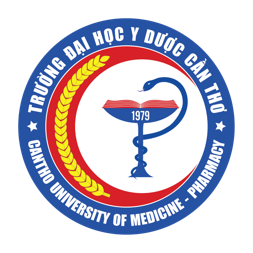 BÁO CÁO TỔNG KẾT HOẠT ĐỘNG NHÓM NGHIÊN CỨU MẠNHTên nhóm nghiên cứu………….Trưởng nhóm……Đơn vị:……..Thời gian hoạt động:………….Cần Thơ, năm ………                         BỘ Y TẾ                                 CỘNG HÒA XÃ HỘI CHỦ NGHĨA VIỆT NAMTRƯỜNG ĐẠI HỌC Y DƯỢC CẦN THƠ	                  Độc lập - Tự do - Hạnh phúcPHIẾU ĐÁNH GIÁBÁO CÁO TỔNG KẾT HOẠT ĐỘNG NHÓM NGHIÊN CỨU MẠNHTên nhóm nghiên cứu:Trưởng nhóm:Họ tên người đánh giá:Chức danh, học vị:……………….Chuyên môn chính:……………………...KẾT LUẬNKhông đạt		              Đạt			                       Xuất sắc(“Không đạt”khi  tổng điểm <50; “Đạt” khi tổng điểm từ 55 – 84, “Xuất sắc” khi tổng điểm từ 85 – 100)  Ngày…..tháng….. năm……….                                                                               Thành viên hội đồng                       BỘ Y TẾ                                 CỘNG HÒA XÃ HỘI CHỦ NGHĨA VIỆT NAMTRƯỜNG ĐẠI HỌC Y DƯỢC CẦN THƠ	                  Độc lập - Tự do - Hạnh phúcCần Thơ, ngày…….tháng……năm……….BIÊN BẢN HỌP HỘI ĐỒNG ĐÁNH GIÁ TỔNG KẾT HOẠT ĐỘNG NHÓM NGHIÊN CỨU MẠNHTên nhóm nghiên cứu:Trưởng nhóm:Quyết định thành lập hội đồng:Ngày họpĐịa điểmThành viên hội đồng: Tổng số: 05    Có mặt……..Vắng mặt…………Ban kiểm phiếuTrưởng banThành viênThành viênKết quả bỏ phiếu đánh giá		Số phiếu đánh giá ở mức “Đạt”………Số phiếu đánh giá ở mức “Xuất sắc”………Số phiếu đánh giá ở mức “Không đạt”………Kết luận của hội đồng9.1. Đánh giá hoạt động của nhóm nghiên cứu mạnh………………………………………………………………………………………9.2. Các ý kiến khác……………………………………………………………………………………………(“Đạt” nếu 4/5 số thành viên đánh giá ở mức “Đạt”; “Xuất sắc” nếu 4/5 số thành viên đánh giá ở mức “Xuất sắc” và không có thành viên nào đánh giá ở mức“Không đạt”)            	             Chủ tịch hội đồng                                                             Thư kýCỘNG HÒA XÃ HỘI CHỦ NGHĨA VIỆT NAMĐộc lập - Tự do - Hạnh phúc………………, ngày…….tháng……năm……….ĐƠN XIN THAM GIA NHÓM NGHIÊN CỨU MẠNHKính gửi: - Ban chủ nhiệm Bộ môn……	        - Khoa………	        - Phòng tổ chức cán bộTôi tên:………………….., hiện đang công tác tại…………………..Tôi có nguyện vọng được tham gia vào nhóm nghiên cứu:……….. thuộc Trường Đại học Y Dược Cần Thơ.Nếu được chấp thuận, tôi xin cam kết: đảm bảo thực hiện đầy đủ các công việc được đơn vị giao và tuân thủ các quy định của nhóm nghiên cứu mạnh và các quy định của Trường Đại học Y Dược Cần Thơ.Trân trọng !		      Bộ môn 						Người làm đơn                      PHÒNG TCCB					KHOA……..         XÁC NHẬN CƠ QUANTên biểu mẫuKý hiệuĐơn đăng ký nhóm nghiên cứu mạnhPL1-ĐKNCMThuyết minh nhóm nghiên cứu mạnhPL2 - TMNCMPhiếu nhận xét phản biệnPL3 - PNXPhiếu đánh giáPL4 - PĐGBiên bản họp Hội đồng xét chọnPL5 - BBXCBáo cáo hoạt động nămPL6 - BCHĐPhiếu đánh giá hoạt động nămPL7 - PĐGHĐBáo cáo tổng kết cuối kỳPL8-BCTKPhiếu đánh giá tổng kếtPL9 - PĐGTKBiên bản họp Hội đồng đánh giá cuối kỳPL10 – BBĐGĐơn xin tham gia nhóm nghiên cứu mạnhPL11-ĐXTGTTHọ và tênĐơn vị công tácVai trò1.Trưởng nhóm2.Phó trưởng nhóm3.Thành viên4.Thành viên5.Thành viênThời gianDự kiến các nội dung hoạt độngDự kiến Sản phẩm*Năm thứ nhấtNăm thứ haiNăm thứ baTTTiêu chíMức độ đáp ứngMức độ đáp ứngGhi chúTTTiêu chíĐạtKhông đạtGhi chú1Uy tín, năng lực của trưởng và phó trưởng nhóm2Uy tín và năng lực các thành viên3Định hướng nghiên cứu4Kế hoạch hoạt độngNăm 1Năm 2Năm 35Tính khả thi về đề xuất về kinh phí6Tính khả thi về đề xuất trang thiết bị7Trình bày và giải trình trước hội đồng của nhóm nghiên cứuSTTNội dung hoạt động theo kế hoạch đã phê duyệtNội dung đã thực hiệnTự đánh giá mức độ hoàn thànhGhi chú123..…..STTSản phẩm theo kế hoạch đã phê duyệtSản phẩm đạt đượcTự đánh giáGhi chú123..…..STTNguồn kinh phíTổng kinh phíĐã chiGhi chú1Trường hỗ trợ2Từ các nguồn khác3..…..TTTiêu chíĐiểm tối đaĐiểm đạt1Các sản phẩm triển khai đúng tiến độ theo kế hoạch đã phê duyệt52Số lượng các kết quả, sản phẩm đáp ứng theo kế hoạch153Chất lượng các kết quả, sản phẩm đáp ứng theo kế hoạch254Hiệu quả do các hoạt động nhóm đem lại155Uy tín chuyên môn của nhóm được nâng cao106Tổ chức điều hành tốt, tham gia đầy đủ của các thành viên57Hợp tác với các đối tác nghiên cứu, doanh nghiệp58Khả năng huy động kinh phí và sử dụng hợp lý kinh phí109Năng lực cơ sở vật chất và trang thiết bị được cải thiện510Chất lượng của báo cáo tổng kết5TổngTổng100